Newspaper IndexA monthly publication of newspaper’s articlesFromBusiness Recorder, Daily Times, Dawn, Pakistan Observer, The Tribune, The Nation and The News Compiled byMuhammad Asif KhanDeputy Chief Librarian, Acquisition  Section, P.U.LibraryHafiz Habib ur Rehman Deputy Chief Librarian, Circulation Section, P.U.LibraryDr. Azhar Rasheed Deputy Chief Librarian, Oriental Section, P.U.LibraryDr. Hamid AliSenior Librarian, Oriental Section, P.U. LibraryShafiq Ur RehmanSenior Librarian, Oriental Section, P.U. LibraryMs. Iram Zakir Senior Librarian, Oriental Section, P.U. LibraryMs. Sakina BashirLibrarian, Serials Section, P.U.LibraryMehtab Yahya Librarian, Circulation Section, P.U. LibraryPublished byPunjab University Library© 2022 Dr. Haroon Usmani Chief Librarian Punjab University Library, LahorePrefacePunjab University Library is providing an indexing service “Newspaper’s index”. This is a monthly publication of newspaper articles published in famous local and foreign newspapers. Since January 2005 library is also providing this index on internet. Library is offering the current index as well as the archives and a cumulative index on our website pulibrary.pu.edu.pk,  In addition to that, hard and soft copies of the indices are also available in the Serials section of the Library.Contents are divided in two categories, Pakistan and the other World. Furthermore both of the categories have their sub-contents arranged alphabetically under various subjects. Indexed entries are further arranged under author alphabetically within their relevant subjects. Indexed entries provide bibliographic information about the articles. The scope, arrangement, format and abbreviations used in the index are as under.Scope:	This Index covers Six major English newspapers "Dawn, The Nation, The News, Business Recorder, Pakistan Observer and Daily Times".Bibliographical Information:It is a subject index; Entries in each subject have been arranged alphabetically by author.Sample entry: Faisal Bari. "An uncertain career path." Dawn, 16 December, 2016, p.8Author:	Only Christian author’s names are inverted in their  family name e.g. Roy C. Macridis will be inverted as Macridis, Roy C.Title:	Complete title of the article is in double quotes “Title: subtitle” while sub-title (if any) is separated with colon ( : ).Publisher:	Name of the news paper e.g. The NationDate of Publication: Abbreviated month and year of publication are printed in the Format ”1 May. 2016,”Page No:	Regular pages are indicated as p.7, while pages having a specific category name are indexed as, “Business & Economics Review. IV”Dr. Muhammad Haroon Usmani Chief LibrarianPunjab University Newspaper IndexVol. 21, No.3, March, 2022Contents SummaryArticles Index(6-24)E-Journals Databases/E-Books(25-26)Foreign Research Journals (27-28)Articles IndexDetailed ContentsAccountabilitySyed Saadat. "Justice delayed" Dawn, 20 Mar-2022p.07 ,Accountability-World Chris. "American innocence" The News, 23 MAR-2022p.6 ,AgricultureSyed Abdullah Bukhari. "Invest in barrens" Business Recorder, 16 Mar-2022p.06 ,Sarah Saleh. "Eco friendly farming" Dawn, 13 Mar-2022p.07 ,Banking & FinanceSyed Asim Ali Bukhari. "Decarbonising Pakistan s SME Sector with Green Banking" Daily Times, 15 Mar-2022p.A5 ,Dr Hafiz A Pasha. "Wait-and-see policy of SBP" Business Recorder, 15 Mar-2022p.06 ,World financial Institutions(IMF, World Bank)Brenna Hughes Neghaiwi, Tom Sims. "At the top of Europe s banks, it s still a man s world" Business Recorder, 09 Mar-2022p.06 ,William Schomberg, David Milliken. "BoE s Bailey heads into tough third year with criticism ringing" Business Recorder, 16 Mar-2022p.06 ,Biography and Autobiography Qamar Rafiq. "On Shahbaz Bhatti s 11th Assassination Anniversary" Daily Times, 02 Mar-2022p.A5 ,Bina Shah. "Sara Suleris legacy" Dawn, 26 Mar-2022p.07 ,Malik Tariq Ali. "Quaid s plan Pakistan" Pakistan Observer, 28 Mar-2022p.5 ,Malik Tariq Ali. "Plain Mr Jinnah" Pakistan Observer, 23 Mar-2022p.5 ,Dr Naazir Mahmood. "Farhad Zaidi – fighter for freedom" The News, 20 MAR-2022p.6 ,Business. Hassan Khan. "Why Affluent Overseas Pakistanis are Reluctant to Invest in Pakistan?" Daily Times, 03 Mar-2022p.A5 ,Naghmana A Hashmi. "Pakistan women striding confidently in 21st Century" Pakistan Observer, 8 Mar-2022p.4 ,Dr Atiq-UR-Rehman. "The economic impact of the real estate business" Pakistan Observer, 1 Mar-2022p.4 ,M Bilal. "Where to invest your money in a volatile economy?" The Tribune, 20 Mar-2022p.14 ,Business World .Dr Zia Ahmed. "The empire strikes back" The Tribune, 6 Mar-2022p.14 ,China Shakeel Ramay. "Chairman Mao to President Xi" Daily Times, 01 Mar-2022p.A4 ,Muhammad Asif Noor. "China s GWR 2022" Daily Times, 18 Mar-2022p.A4 ,Ambassador G R Baluch. "China s Outreach to the OIC" Daily Times, 25 Mar-2022p.A4 ,Shakeel Ahmad Ramay. "Muslim Ummah s Partnership with China" Daily Times, 26 Mar-2022p.A4 ,Muhammad Asif Noor. "China and the Muslim World" Daily Times, 28 Mar-2022p.A5 ,Munir Ahmed. "China and the future OIC" Daily Times, 30 Mar-2022p.A5 ,Comparative Religions Jubel D Cruz. "A time of reflection & renewal" Pakistan Observer, 13 Mar-2022p.5 ,Jubel D Cruz. "A time of reflection & renewal" Pakistan Observer, 13 Mar-2022p.5 ,Jubel D Cruz. "Ash Wednesday" Pakistan Observer, 2 Mar-2022p.5 ,Crimes Bahri Karam Khan. "A lesson from history" Pakistan Observer, 19 Mar-2022p.5 ,Current Issues Hafeez Khan. "No Confidence - A Return to the Dark Days" Daily Times, 13 Mar-2022p.A5 ,Malik Muhammad Ashraf. "Losing the Sense of Proportion" Daily Times, 15 Mar-2022p.A4 ,Munir Ahmed. "No-trust to Change Anything?" Daily Times, 16 Mar-2022p.A4 ,Hina Butt. " Selected  Govt s Desperation Speaks for Itself" Daily Times, 17 Mar-2022p.A5 ,Malik Muhammad Ashraf. "Terribly Wrong Notion" Daily Times, 29 Mar-2022p.A4 ,Rafia Zakaria. "Racism in Europe" Dawn, 24 Mar-2022p.06 ,Foqia Sadiq Khan. "Growth and poverty" The News, 3 Mar-2022p.6 ,Dr Muhammad Khan. "Baloch youth needs extraordinary attention" Pakistan Observer, 18 Mar-2022p.5 ,mansoor. "Understanding the ordinary" The News, 15 Mar-2022p.6 ,areesha. "Cyberspace policy" The News, 17 Mar-2022p.6 ,Malik Muhammad Ashraf. "Ruling through ordinances" The Nation, 3 MAR-2022p.6 ,Nafisa. "Parliamentary democracy and Article 63A" The News, 24 MAR-2022p.6 ,Jawad. "Empower the people" The News, 27 Mar-2022p.6 ,Asif Iqbal. "Soft power and diplomacy" The News, 31 mar-2022p.6 ,Current Issues World  Abdul Sattar. "After the invasion" The News, 1 Mar-2022p.6 ,George Lakey. "The myth of violence" The News, 1 Mar-2022p.6 ,Ramzy Baroud. "Everyday victories" The News, 5 Mar-2022p.6 ,Ramzy Baroud. "Global storm" The News, 19 MAR-2022p.6 ,Robert C. Koehler. "Transcending certainties" The News, 21 MAR-2022p.6 ,Defense Aliya Anjum. "March 23 Military Parade" Daily Times, 24 Mar-2022p.A4 ,Dost Muhammad Barrech. "Pakistan s NSP:Turning point in Indo-Pak relations" Pakistan Observer, 26 Mar-2022p.5 ,EconomyAsad Tahir Jappa. "Towards  clean taxation" Daily Times, 06 Mar-2022p.A4 ,Hafiz Ahsaan Ahmad Khokhar. "Huge Tax Pendency, Economic Impacts and the Way Forward" Daily Times, 09 Mar-2022p.A4 ,Asad Tahir Jappa. "Promoting Digital Taxation" Daily Times, 27 Mar-2022p.A5 ,Dr Hafiz A Pasha. "Very fragile BoP" Business Recorder, 01 Mar-2022p.06 ,Farhat Ali. "Industrialisation is the way to go" Business Recorder, 05 Mar-2022p.04 ,Shahid Sattar, Eman Ahmed. "Enhanced exports: the only solution-I" Business Recorder, 06 Mar-2022p.04 ,Dr Hafiz A Pasha. "Rebasing of QIM" Business Recorder, 08 Mar-2022p.06 ,Shahid Sattar, Eman Ahmed. "Enhanced exports: the only solution-II" Business Recorder, 09 Mar-2022p.06 ,Farhat Ali. "Auto industry: the deletion programme" Business Recorder, 12 Mar-2022p.04 ,Anjum Ibrahim. "Primary versus budget deficit" Business Recorder, 14 Mar-2022p.06 ,Farhat Ali. "CPEC projects under stress" Business Recorder, 19 Mar-2022p.04 ,Anjum Ibrahim. "The state of Pakistan s economy" Business Recorder, 21 Mar-2022p.06 ,Dr Hafiz A Pasha. "Implications of the GDP rebasing" Business Recorder, 22 Mar-2022p.06 ,Arshad Zaman. "Real clear economics" Business Recorder, 24 Mar-2022p.06 ,Shahab Jafry. "Hawkish Fed haunts SBP" Business Recorder, 24 Mar-2022p.06 ,Farhat Ali. " Frankly speaking, all is not well with economy  Govt s response" Business Recorder, 26 Mar-2022p.04 ,Sirajuddin Aziz. "Economy is the victim" Business Recorder, 27 Mar-2022p.04 ,Farooq Hassan. "Pakistani tycoons: nationalisation fears" Business Recorder, 30 Mar-2022p.06 ,Rashid Javaid Rana. "Pride and privilege" Dawn, 12 Mar-2022p.07 ,Issam Ahmed. "Expanding trade" Dawn, 15 Mar-2022p.07 ,Faisal Bari. "Protecting consumer interrsts" Dawn, 18 Mar-2022p.06 ,Huma Yusuf. "Growing bloodlust" Dawn, 07 Mar-2022p.07 ,Riaz Riazuddin. "Pricking the bubble" Dawn, 31 Mar-2022p.06 ,Dr Hassan Daud Butt. "Embracing glocalisation" Pakistan Observer, 25 Mar-2022p.4 ,Dr Sania Nishtar. "Ehsaas Nashonuma scale-up" The News, 1 Mar-2022p.6 ,Raashid Wali Janjua. "Our geo-economic dream" The News, 1 Mar-2022p.6 ,Jawaria Abbasi. "What never changed even after privatisation?" Pakistan Observer, 18 Mar-2022p.5 ,M Sheroz Khan Lodhi. "Good move for the economy" Pakistan Observer, 12 Mar-2022p.5 ,Ishrat Husain. "East Asia’s inclusive growth model [Part – II]" The News, 4 Mar-2022p.7 ,Abdul Jalil. "Economic fallout" The News, 7 Mar-2022p.6 ,Dr Khaqan Hassan Najeeb. "Managing Pakistan’s inflation" The News, 8 Mar-2022p.6 ,Hassan Baig. "The importance of trade exhibitions" The News, 10 Mar-2022p.6 ,Samreen Bari Aamir. "Rising inflation & its impact on common people" Pakistan Observer, 1 Mar-2022p.5 ,Waqas Shair. "Economic sovereignty under the NSP" The Nation, 2 MAR-2022p.6 ,Sania Zeb. "FATF: An economic weapon" The Nation, 3 MAR-2022p.6 ,Zeeshan Salahuddin. "Walking a tightrope" The News, 19 MAR-2022p.6 ,Kaiser Bengali. "Addressing economic distortions" The News, 22 MAR-2022p.6 ,Alfred De Zayas. "Sanctions kill" The News, 22 MAR-2022p.6 ,Kamal Monnoo. "Economy--An analysis" The Nation, 9 Mar-2022p.7 ,Arshad Mayo. "The cost of instability" The Nation, 16 Mar-2022p.6 ,Kamal Monnoo. "The economy-scratch the surface" The Nation, 16 Mar-2022p.7 ,Economy World Tariq Wazir Ali. "Russia-Ukraine Crisis and Global Economy" Daily Times, 22 Mar-2022p.A5 ,Emeline Burckel. "OPEC+powerless as Ukarine conflict pushes up prices" Business Recorder, 01 Mar-2022p.06 ,Ali Bekhtaoui. "What impact will sanctions have on Russia and the world?" Business Recorder, 02 Mar-2022p.06 ,Sahar Al Attar. " Not our war : Gulf states resist pressure to raise oil output" Business Recorder, 04 Mar-2022p.06 ,Laure Al Khoury. "Long road ahead for Iraq pledge to phase out gas flares" Business Recorder, 05 Mar-2022p.04 ,Shafiqul Alam. " Woven air : Bangladesh revives elite forgotten fabric" Business Recorder, 05 Mar-2022p.04 ,Stephen Roth. "Ukraine conflict fuels supply chain concerns" Business Recorder, 06 Mar-2022p.04 ,Paritosh Bansal. "Confusion, but not panic, reigns in global finance in Russia s wake" Business Recorder, 08 Mar-2022p.06 ,Dr Omer Javed. "Economic impact of war in Ukraine" Business Recorder, 11 Mar-2022p.06 ,Saqib Iqbal Ahmed. "Euro s pain is dollar s gain as Ukraine war roils markets" Business Recorder, 12 Mar-2022p.04 ,Nathalie Olof-Ors. "Private jets soar past global pandemic, oil price woes" Business Recorder, 14 Mar-2022p.06 ,Jean-Philippe Lacour. "Inside Germany s secret Cold War cash bunker" Business Recorder, 14 Mar-2022p.06 ,Armida Salsiah Alisjahbana. "Pandemic pushes SDGs further out of reach of Asia and the Pacific" Business Recorder, 17 Mar-2022p.06 ,Dr Omer Javed. "Beyond neoliberal and pro-cyclical policy" Business Recorder, 18 Mar-2022p.18 ,Romain Fonsegrives, Qubad Wali. "Crypto provides fix for some in crisis-hit Afghanistan" Business Recorder, 21 Mar-2022p.06 ,Nadeem Naqvi. "HOw the world has changed-I" Business Recorder, 23 Mar-2022p.04 ,Sarah McFarlance, Mark John. "When it comes to oil, the global economy is still hooked" Business Recorder, 26 Mar-2022p.04 ,Ishrat Husain. "East Asia’s inclusive growth model [Part – III]" The News, 11 Mar-2022p.7 ,Education Asghar Zaidi. "Aspiring to  Quality  at Pakistani Universities" Daily Times, 04 Mar-2022p.A5 ,M Alam Brohi. "A Fatal blow to Higher Education" Daily Times, 08 Mar-2022p.A5 ,Iftekhar A Khan. "The HEC Labyrinth" Daily Times, 13 Mar-2022p.A5 ,M Alam Brohi. "A Fatal Blow to Higher Education (Part VI)" Daily Times, 01 Mar-2022p.A5 ,M Bilal Hamza. "Higher Education Commission, Your Attention is Needed!" Daily Times, 11 Mar-2022p.A5 ,Kainat Fatima. "Why is Punjab Government Wasting a Precious Opportunity to Educate Children?" Daily Times, 14 Mar-2022p.A5 ,Muhammad Omar Iftikhar. "Reimagining Education in Pakistan" Daily Times, 18 Mar-2022p.A5 ,M Alam Brohi. "A Fatal Blow to Education in Sindh (Part VIII)" Daily Times, 31 Mar-2022p.A5 ,Faisal Bari. "Why bother about education?" Dawn, 04 Mar-2022p.06 ,Nadia Tahir. "Professing quility practising none" Dawn, 11 Mar-2022p.06 ,Neda Mulji. "Myths and stereotypes" Dawn, 14 Mar-2022p.07 ,Usama Khilji. "Right to be heard" Dawn, 21 Mar-2022p.07 ,Adeel Wahid. "Those who cant" Dawn, 24 Mar-2022p.07 ,Muneer Ahmed Mirjat. "Producing knowledge-able or knowledge-label" Pakistan Observer, 21 Mar-2022p.5 ,Muhammad Jahangir. "Education reforms" The News, 2 Mar-2022p.6 ,Nazakat Hussain. "Education matter the most" Pakistan Observer, 22 Mar-2022p.5 ,Dr M Ahmed Abdullah. "Pak medical universities: A dismal affair" Pakistan Observer, 12 Mar-2022p.5 ,Dr Ayesha Razzaque. "Not skilled to work" The News, 7 Mar-2022p.7 ,Atta ur Rahman. "Continued excellence" The News, 9 Mar-2022p.6 ,Tayyaba Aurangzeb. "Post-pandemic education crisis in Pakistan" Pakistan Observer, 29 Mar-2022p.5 ,Tariq Aqil. "Are same-sex classrooms more effective in education?" Pakistan Observer, 2 Mar-2022p.5 ,Dr Ayesha Razzaque. "The faculty caste system" The News, 14 Mar-2022p.7 ,Dr Ayesha Razzaque. "A disturbance in the force" The News, 19 MAR-2022p.6 ,Atta ur Rahman. "Island of excellence" The News, 23 MAR-2022p.6 ,Dr Pervez. "Good news for higher education" The Tribune, 19 Mar-2022p.14 ,Yaqoob Ali. "An anatomy of educational reforms" The Nation, 16 Mar-2022p.6 ,Environment Dr Omer Javed. "Climate change crisis and global response" Business Recorder, 04 Mar-2022p.06 ,Ali Tauqeer Sheikh. "The age of adaptation" Dawn, 12 Mar-2022p.06 ,Aasim Sajjad Akhtar. "The real heatwave" Dawn, 18 Mar-2022p.07 ,Huma Yusuf. "The climate story" Dawn, 21 Mar-2022p.07 ,Maleeha Lodhi. "Spirit of March" Dawn, 21 Mar-2022p.06 ,Bridget Meehan. "We only want Earth" The News, 4 Mar-2022p.6 ,Shafqat Kakakhel. "Pakistan’s climate action: a fact sheet" The News, 23 MAR-2022p.6 ,Muhammad. "Climate change: a real threat to Pakistan" The Tribune, 3 Mar-2022p.14 ,Syed Mohammad. "Pakistan s climate refugees" The Tribune, 4 Mar-2022p.14 ,Syed Mohammad. "Can more ice in the Himalayas help save the indus?" The Tribune, 18 Mar-2022p.14 ,World Environment protection strategiesUsman. "Online learning: there is no going back" The Tribune, 13 Mar-2022p.14 ,Marlowe Hood. " Maladaptation : how not to cope with climate change" Business Recorder, 06 Mar-2022p.04 ,Gavin Jones. "Climate goals take second place as EU states cut petrol prices" Business Recorder, 23 Mar-2022p.04 ,Robert Hunziker. "Methane acceleration" The News, 16 Mar-2022p.6 ,Robert Hunziker. "Heating up" The News, 24 MAR-2022p.7 ,Robert Koehler. "Antarctica on edge" The News, 29 mar-2022p.7 ,Government Hafiz Ahsaan Ahmad Khokhar. "Effective governance and judicial system: the way forward" Daily Times, 02 Mar-2022p.A4 ,Sarah Tariq Ghani. "Tracing Energy Poverty Policies in Pakistan" Daily Times, 11 Mar-2022p.A5 ,Zafar Zaman Ranjha. "Pakistan Railways is Changing" Daily Times, 14 Mar-2022p.A4 ,Hafeez Khan. "Future Course for PM Khan" Daily Times, 20 Mar-2022p.A5 ,Sajjad Hussain Nekokara. "Innovations in Policing" Daily Times, 25 Mar-2022p.A5 ,Zafar Iqbal Yousafzai. "PM Khan and Civil-military Relations" Daily Times, 29 Mar-2022p.A4 ,Hafiz Ahsaan Ahmad Khokhar. "Failures of Public Policies" Daily Times, 30 Mar-2022p.A5 ,Khurram Schehzad. "How about a  Startup Amnesty ?-I" Business Recorder, 02 Mar-2022p.06 ,Shahab Jafry. "Fine points about new amnesty scheme" Business Recorder, 03 Mar-2022p.06 ,Syed Shabbar  Zaidi. "Foreign assets outside Pakistan of Pakistani residents: Mininterpretation of law" Business Recorder, 03 Mar-2022p.06 ,Khurram Schehzad. "How about a  Startup Amnesty ?-II" Business Recorder, 03 Mar-2022p.06 ,Huzaima Bukhari, Dr Ikramul Haq, Abdul Rauf Shakoo. "PM s relief package in perspective-I" Business Recorder, 04 Mar-2022p.06 ,Huzaima Bukhari, Dr Ikramul Haq, Abdul Rauf Shakoo. "PM s relief package in perspective-II" Business Recorder, 05 Mar-2022p.04 ,Anjum Ibrahim. "The relief package" Business Recorder, 07 Mar-2022p.06 ,Huzaima Bukhari, Dr Ikramul Haq, Abdul Rauf Shakoo. "The FATF ordeal" Business Recorder, 11 Mar-2022p.06 ,Noor ul Ain Faisal. "Minimum wage: Can it even fulfil nutrititional requirements of a family?" Business Recorder, 12 Mar-2022p.04 ,Tooba Masood. "Time to take charge" Business Recorder, 13 Mar-2022p.04 ,Shahab Jafry. " One step forward, two steps back" Business Recorder, 17 Mar-2022p.06 ,Huzaima Bukhari, Dr Ikramul Haq, Abdul Rauf Shakoo. "Pakistan at a crossroads-I" Business Recorder, 18 Mar-2022p.06 ,Huzaima Bukhari, Dr Ikramul Haq, Abdul Rauf Shakoo. "Pakistan at a crossroads-II" Business Recorder, 20 Mar-2022p.04 ,Huzaima Bukhari, Dr Ikramul Haq, Abdul Rauf Shakoo. "FATF & real estate reforms" Business Recorder, 25 Mar-2022p.06 ,Anjum Ibrahim. "SOEs: status quo" Business Recorder, 28 Mar-2022p.06 ,Dr Hafiz A Pasha. "External vulnerability index of countries" Business Recorder, 29 Mar-2022p.06 ,Syed Shabbar  Zaidi. "Tough economic decisions & fragile political mandate" Business Recorder, 31 Mar-2022p.06 ,Muhammad Khudadad Chattha. "Adjusting policy" Dawn, 02 Mar-2022p.07 ,Zubeida Mustafa. "Whither OPP?" Dawn, 25 Mar-2022p.07 ,Abdul Moiz Jaferii. "Confildence tricks" Dawn, 25 Mar-2022p.06 ,Arif Hasan. "Expressway concerns" Dawn, 27 Mar-2022p.07 ,Kanwar M Dilshad. "ECP empower to disqualify even ministers" Pakistan Observer, 28 Mar-2022p.5 ,Khalid Saleem. "Time to revisit foreign policy priorities?" Pakistan Observer, 28 Mar-2022p.4 ,Dr Muhammad Khan. "challenges facing the Balochistan Province" Pakistan Observer, 14 Mar-2022p.5 ,Ghazi Salahuddin. "Let the poets speak" The News, 6 Mar-2022p.7 ,Abdullah. "Shades of Big Brother" The News, 9 Mar-2022p.6 ,Dr Farah Naz. "Paradigm shift" Pakistan Observer, 27 Mar-2022p.4 ,Akbar Jan Marwat. "Focusing on latest trends in Baloch insurgency" Pakistan Observer, 30 Mar-2022p.4 ,Kanwar M Dilshad. "ECP empowered to avoid PO about Elections Act" Pakistan Observer, 3 Mar-2022p.5 ,Malik Muhammad Ashraf. "Good governance" The News, 13 Mar-2022p.7 ,Imtiaz. "For a smooth transition" The News, 17 Mar-2022p.6 ,Ghazi Salahuddin. "‘Kaptaan’ of our disorders" The News, 20 MAR-2022p.7 ,Ishrat Husain. "Governance and the PTI" The News, 21 MAR-2022p.6 ,Dr Pervez. "Back to our political business cycle" The Tribune, 4 Mar-2022p.14 ,Sarwar. "Where heaven and hell overlap" The Tribune, 15 Mar-2022p.14 ,Dr Amir Jahan. "Government financing of medical care" The Tribune, 16 Mar-2022p.14 ,Dr Ahmed Saeed. "Our upfront foreign policy" The Tribune, 19 Mar-2022p.15 ,Muhammad Hamid. "Present vs possible" The Tribune, 22 Mar-2022p.14 ,Kamran. "Is the PM right on India foreign policy?" The Tribune, 28 Mar-2022p.14 ,Imtiaz Rafi Butt. "Pakistan will never let you down" The Nation, 10 Mar-2022p.7 ,Talha Wani. "A New World" The Nation, 14 Mar-2022p.6 ,Najm us Saqib. "Resetting the policy clock" The Nation, 14 Mar-2022p.7 ,Farid A Malik. "An impassioned appeal" The Nation, 15 Mar-2022p.6 ,Zara Maqbool. "I am just a client" The Nation, 17 Mar-2022p.6 ,Sakina Maham Azhar. "Decolonise the youth" The Nation, 22 Mar-2022p.6 ,Umme Kalsoom. "Customs: History, collection and litigation" The Nation, 22 Mar-2022p.7 ,Muhammad Zahid Rifat. "Another historic OIC moot" The Nation, 27 Mar-2022p.6 ,Health Dr Ghulam Nabi Kazi. "Tubercolosis- The Forgotten Deadly Pandemic" Daily Times, 29 Mar-2022p.A5 ,Julien Dury. "Two years into pandemic, is the end in sight?" Business Recorder, 03 Mar-2022p.06 ,Zafar Mirza. "Healthy trends" Dawn, 25 Mar-2022p.06 ,Arif Azad. "Migration and health" Dawn, 31 Mar-2022p.07 ,Dr M Ahmed Abdullah. "Slaves of food" Pakistan Observer, 25 Mar-2022p.5 ,John F Tooker. "Overusing insecticide" The News, 3 Mar-2022p.6 ,Naghmana A Hashmi. "Food insecurity: A threat to the future of Pakistan" Pakistan Observer, 29 Mar-2022p.4 ,Shahzeb Khan. "Smart Vaccination should be our strategy" Pakistan Observer, 1 Mar-2022p.5 ,Murtaza. "Healthcare devolution" The News, 14 Mar-2022p.6 ,Muhammad Omar Iftikhar. "Clarifying misunderstandings around salt" The Nation, 2 MAR-2022p.6 ,Fauzia Waqar. "Anaemic generation" The News, 19 MAR-2022p.6 ,Malaika Raza. "Prioritise mental health" The News, 20 MAR-2022p.6 ,Dr Rana Jawad. "Coronavirus: the new wave has started?" The Tribune, 16 Mar-2022p.14 ,Raja Khalid. "Preparing for future health catastrophes" The Tribune, 29 Mar-2022p.14 ,Prof. Dr M. Tariq Javed. "National disease centre" The Nation, 17 Mar-2022p.6 ,Dr Ghulam Nabi Kazi. "The forgotten deadly pandemic" The News, 28 Mar-2022p.7 ,Kamila Hyat. "The silent pandemic" The News, 31 mar-2022p.6 ,Health-WorldSyed Muzammil Shah. "Ethnic Conflicts in Afghanistan: Adding Fuel To Fire" Daily Times, 22 Mar-2022p.A4 ,Dr Ghulam Nabi Kazi. "Commemorating World TB Day 2022" Daily Times, 23 Mar-2022p.A5 ,Winnie Byanyima. "Global Covid-19 response" The News, 15 Mar-2022p.6 ,Prof Serajuddaula. "Fortifying iron for healthier future" The Tribune, 5 Mar-2022p.14 ,Daud. "Covid response: does China know something others don t?" The Tribune, 24 Mar-2022p.15 ,World History , Archeology, Geography & Travel Ahmad Maudood Ausaf. "British Museums: Post-Colonial "Chor-Bazaars"" Daily Times, 03 Mar-2022p.A4 ,S.M. Hali. "The plight of Biharis" Business Recorder, 30 Mar-2022p.06 ,Farid A Malik. "Living within our means" The Nation, 9 Mar-2022p.6 ,Masud Ahmad Khan. "The Chechen wolves" The Nation, 21 Mar-2022p.6 ,History, Archeology, Geography & TravelAli Anwar. "Fact checked: Kalat was Acceded to Pakistan, Not Annexed" Daily Times, 06 Mar-2022p.A4 ,Malik Muhammad Ashraf. "Betraying the Objectives of Independence" Daily Times, 22 Mar-2022p.A4 ,Muhammad Zahid Rifat. "Revisiting Minar-i-Pakistan" Daily Times, 30 Mar-2022p.A4 ,Syed Shabbar  Zaidi. "It s time to reflect" Business Recorder, 23 Mar-2022p.04 ,Aqdas Afzal. "The beginning of history" Dawn, 28 Mar-2022p.06 ,Mian Muhammad Javed. "Pakistan Calling" Pakistan Observer, 28 Mar-2022p.5 ,Gen Raza Muhammad Khan (R). "Ideology of Pakistan and beyond" Pakistan Observer, 23 Mar-2022p.4 ,Jubel D Cruz. "festival of love and colurs" Pakistan Observer, 19 Mar-2022p.5 ,Bilal Shafi. "Junagadh issue and government of Pakistan" Pakistan Observer, 17 Mar-2022p.4 ,Muhammad Mudassir. "Our tourism potential" The News, 10 Mar-2022p.6 ,Farhan Bokhari. "Celebrating Pakistan" The News, 23 MAR-2022p.6 ,Muhammad Omar Iftikhar. "Road safety in dire straits" The Nation, 12 Mar-2022p.6 ,Atle Hetland. "Life is unpredictable" The Nation, 11 Mar-2022p.7 ,Sajjad Ashraf. "Islamic states unite" The Nation, 18 Mar-2022p.7 ,Yasir Habib Khan. "Ukrainian refugees in deep water" The Nation, 19 Mar-2022p.6 ,Muhammad Zahid Rifat. "Commemorating  Pakistan Day" The Nation, 23 Mar-2022p.6 ,Human Rights Abrahim Shah. "Notions of freedom" Dawn, 03 Mar-2022p.07 ,Usama Khilji. "Violating the right to dissent" Dawn, 03 Mar-2022p.06 ,Asfand Yar Warraich. "Missing in Pakistan" Dawn, 11 Mar-2022p.06 ,Madeeha Ansari. "Choosing the street" Dawn, 22 Mar-2022p.07 ,Parvez Rahim. "Anti–harassment law" The News, 4 Mar-2022p.6 ,Dr Ramesh Kumar Vankwani. "Equal opportunities" The News, 4 Mar-2022p.6 ,Dr Ghulam Nabi Fai. "The concept of human rights in Islam" Pakistan Observer, 11 Mar-2022p.4 ,Dr Muhammad Khan. "Future of non-Hindu communities in India" Pakistan Observer, 4 Mar-2022p.4 ,World Human Rights, NGOs and IGOsRomain Fonsegrives, Qubad Wali. "Freedom s choice for Afghans: Over the wall or through the desert" Business Recorder, 10 Mar-2022p.06 ,Vessela Sergueva, Julia Zappei. "Eastern Europe embraces Ukraine refugees as workforce" Business Recorder, 13 Mar-2022p.04 ,Mir Adnan Aziz. "The non-white’s burden" The News, 24 MAR-2022p.6 ,India Politics, Policies, Conflicts, ForeignJohn Rozario. "Why India and Bangladesh should Sign the Teesta Treaty?" Daily Times, 01 Mar-2022p.A4 ,Dr Maqsudul Hasan Nuri. "Pakistan-Afghanistan relations-II" Business Recorder, 02 Mar-2022p.06 ,Uzair Rizvi. "Hindu nationalist BJP leads in disinformation race" Business Recorder, 12 Mar-2022p.04 ,Muhammad Waqar Rana. "Indian secularism and Islamophobia" Business Recorder, 20 Mar-2022p.04 ,Jawed Naqvi. "War the market moving story" Dawn, 08 Mar-2022p.06 ,Jawed Naqvi. "A defeat that carries hope" Dawn, 15 Mar-2022p.06 ,F.S. Aijazuddin. "After the deluge" Dawn, 17 Mar-2022p.07 ,Asad Ali. "Victory or defeat?" Pakistan Observer, 23 Mar-2022p.5 ,Syed Qamar Afzal Rizvi. "Nuclear India s culpable, rouge missile strike" Pakistan Observer, 17 Mar-2022p.4 ,Sehrish Khan. "A spoiler cannot be a peacemaker" Pakistan Observer, 16 Mar-2022p.5 ,Dr Samreen Bari Aamir. "India s fifth-generation war against Pakistan" Pakistan Observer, 14 Mar-2022p.5 ,Amber Afreen Abid. "India s space weaponisation programme" Pakistan Observer, 14 Mar-2022p.5 ,Col. Muhammad Hanif (R). "India exposed as untrustworthy strategic partner" Pakistan Observer, 14 Mar-2022p.4 ,Asad Ali. "The Kulbhushan enterprise" Pakistan Observer, 9 Mar-2022p.5 ,Reema Shaukat. "From secular to sham India" Pakistan Observer, 2 Mar-2022p.5 ,Khalid Bhatti. "Elections in India: key takeaways" The News, 13 Mar-2022p.6 ,Shahid Farooq. "Strategic malfunction" The News, 18 MAR-2022p.6 ,Asif Durrani. "Indian missile fiasco" The News, 21 MAR-2022p.6 ,Dr Zafar. "Strategic ambiguities in India s nuclear doctrinal posturing" The Tribune, 8 Mar-2022p.15 ,Inam ul. "India s  errant  missle and Aman ki Asha" The Tribune, 17 Mar-2022p.15 ,Rustam Shah. "Triumph of populism in Indian state elections" The Tribune, 22 Mar-2022p.14 ,Faizan. "BrahMos misadventure: accidental or deliberate?" The Tribune, 23 Mar-2022p.14 ,Inam ul. "India and the perils of being a peacenik" The Tribune, 24 Mar-2022p.15 ,Syed Mohammad. "India s teflon man strikes again" The Tribune, 25 Mar-2022p.15 ,Erum Ashfaq. "The peripheral mess" The Nation, 21 Mar-2022p.6 ,International RelationsAbdul Hadi Mayar. "Imran Khan s Rendezvous in Kremlin" Daily Times, 05 Mar-2022p.A4 ,Mehjabin Banu. "Pakistan, Bangladesh and the Exchange of Mutual Advantages" Daily Times, 12 Mar-2022p.A5 ,Zafar Aziz Chaudhry. "Diplomatic Relations with Israel" Daily Times, 12 Mar-2022p.A5 ,Asad Tahir Jappa. "CPEC: Prospects for Balochistan" Daily Times, 13 Mar-2022p.A4 ,Dr Qaisar Rashid. "Pakistan s Reluctance in Condemning Russia" Daily Times, 10 Mar-2022p.A4 ,Saad Masood. "Foreign Policy: Where Art Thou Morality?" Daily Times, 11 Mar-2022p.A4 ,Abdul Hadi Mayar. "Kazakhstan s Overtures to Pakistan" Daily Times, 19 Mar-2022p.A5 ,Zafar Iqbal Yousafzai. "Expectations and the Dilemmas of Pakistani Thinktanks" Daily Times, 25 Mar-2022p.A4 ,Andleeb Abbas. "PM s Russia visit" Business Recorder, 07 Mar-2022p.06 ,A.G. Noorani. "Conflict and UN" Dawn, 05 Mar-2022p.07 ,Aizaz Ahmad Chaudhry. "Russia and Pakistan" Dawn, 06 Mar-2022p.07 ,Mahir Ali. "The N-words" Dawn, 09 Mar-2022p.07 ,F.S. Aijazuddin. "Press Enter" Dawn, 10 Mar-2022p.07 ,Zamir Akram. "Pakistan and the OIC" Dawn, 18 Mar-2022p.06 ,Zaheer Bhatti. "Better late than never" Pakistan Observer, 13 Mar-2022p.4 ,Ali Ashraf khan. "If Russia is an aggressor?" Pakistan Observer, 13 Mar-2022p.4 ,Umair Javed. "Global realignment domestic realities" Dawn, 07 Mar-2022p.06 ,Shahid Mehmood. "Oil and the dollars hegemony" Dawn, 31 Mar-2022p.06 ,S Nayyar Uddin Ahmad. "Japan must apologise to Pakistan after being befooled by India" Pakistan Observer, 23 Mar-2022p.4 ,Attiya Munawer. "Resolution against Islamophobia" Pakistan Observer, 24 Mar-2022p.5 ,Naghmana A Hashmi. "Combating Islamophobia: Will a UNGA Resolution suffice" Pakistan Observer, 22 Mar-2022p.4 ,S Nayyar Uddin Ahmad. "Japan must apologise to Pakistan after being befooled by India" Pakistan Observer, 22 Mar-2022p.4 ,Ayaz Ahmed. "Pak-Russia ties: Prospects and challenges" Pakistan Observer, 21 Mar-2022p.4 ,Dr Muhammad Khan. "Foreign policy: Maintaining a balance" Pakistan Observer, 07 Mar-2022p.5 ,Moiz Khan. "Pak-Russia military diplomacy" Pakistan Observer, 07 Mar-2022p.5 ,Khalid Saleem. "Of the elusive art of diplomacy" Pakistan Observer, 07 Mar-2022p.4 ,Rana Tahir ShahBaz. "If Pakistan under sanctions from Western" Pakistan Observer, 15 Mar-2022p.5 ,Naghmana A Hashmi. "Connectivity for peace and development" Pakistan Observer, 15 Mar-2022p.4 ,Raoof Hasan. "A defining moment" The News, 4 Mar-2022p.6 ,Naveed Aman Khan. "Russia will gain its lost glory!" Pakistan Observer, 6 Mar-2022p.4 ,M Zahid Rifat. "Combating Islamophobia" Pakistan Observer, 26 Mar-2022p.5 ,B Z Khasru, US. "Ukraine invasion and Prime Minister s Moscow trip" Pakistan Observer, 3 Mar-2022p.4 ,Prof Dr Qayum Mangi. "Introduction of International Relations in modern era" Pakistan Observer, 4 Mar-2022p.5 ,Reema Shaukat. "The Quad momentum" The Nation, 1 MAR-2022p.7 ,Talat. "The gathering storms" The Tribune, 2 Mar-2022p.15 ,Barrister Syed Saad Ali Shah. "Trans-border river between Afghanistan and Pakistan" The Tribune, 30 Mar-2022p.15 ,Najm us Saqib. "Time for a reality check" The Nation, 21 Mar-2022p.7 ,World International Relations, Foreign policMuhammad Asif Noor. "A New and Modern Kazakhstan" Daily Times, 25 Mar-2022p.A5 ,Abdul Hadi Mayar. "Gathering Storm in South Caucasus" Daily Times, 26 Mar-2022p.A5 ,Juliette Michel. "Pressure mounts on US companies in Russia" Business Recorder, 09 Mar-2022p.06 ,Shahab Jafry. "Chavez would be turning in his grave" Business Recorder, 10 Mar-2022p.06 ,Juliette Michel. "McDonald s Coca-Cola join US firms halting Russia operations" Business Recorder, 10 Mar-2022p.06 ,John Hadoulis. "In Greece, Russia sympathies die hard despite Ukraine war" Business Recorder, 13 Mar-2022p.04 ,Laurie Chen, Aidan Jones. "Pressure builds on China to drop its Russian ally" Business Recorder, 16 Mar-2022p.06 ,Sylvie Lanteaume. "Boosting Ukraine s anti-air batteries proves easier said than done" Business Recorder, 20 Mar-2022p.04 ,Chen Aizhu, Julie Zhu, Muyu Xu. "China s Sinopec pauses Russia projects, Beijing wary of sanctions" Business Recorder, 27 Mar-2022p.04 ,Ceyda Caglaya, Saeed Azhar, Riham Alkousaa. "In Instanbul and Dubai, Russians pile into property to shelter from sanctions" Business Recorder, 29 Mar-2022p.06 ,Naveed Aman Khan. "How will Ukrine-Russia war end?" Pakistan Observer, 13 Mar-2022p.5 ,Syed Qamar Afzal Rizvi. "Recalibrating US-Iran nuclear deal" Pakistan Observer, 07 Mar-2022p.4 ,Syed Qamar Afzal Rizvi. "Why west cries: Rebalancing East5-West relations" Pakistan Observer, 10 Mar-2022p.4 ,Dr Shoaib Baloch. "Realism is back!" Pakistan Observer, 1 Mar-2022p.5 ,Abdul Rehman Malik. "A changing world" The News, 14 Mar-2022p.6 ,Dr Talat. "Two Sessions 2022" The News, 14 Mar-2022p.6 ,Shah Mahmood. "OIC s Islamabad meet - salience and significance" The Tribune, 22 Mar-2022p.15 ,Islam Jan E Alam Khaki. "Diversity and unity" Dawn, 04 Mar-2022p.07 ,Amin Valliani. "Winning hearts" Dawn, 18 Mar-2022p.07 ,Ghulam Yaseen Nizami. "Rights of women in Islam" Pakistan Observer, 25 Mar-2022p.5 ,Robert Clements. "Prayer works like a landline..!" Pakistan Observer, 21 Mar-2022p.5 ,Ghulam Yaseen Nizami. "Significance of Shab-i-Barat" Pakistan Observer, 18 Mar-2022p.5 ,Zeeshan Rasool Khan. "Woman in light of the Holy Prophet s [PBUH] teachings" Pakistan Observer, 11 Mar-2022p.5 ,OIC, Islamic World Conflicts, West Vs. MuslimsDr Ghulam Nabi Fai. "The Concept of Human Rights in Islam (Part III)" Daily Times, 09 Mar-2022p.A4 ,Muneezay Moeen. "OIC and the Contemporary World" Daily Times, 16 Mar-2022p.A5 ,Hafizur Talukdar. "OIC Conference and Rohingya Refugee Issue" Daily Times, 26 Mar-2022p.A5 ,Hafeez Khan. "What s After OIC Prestigious" Daily Times, 27 Mar-2022p.A4 ,Dr Saira Asad. "OIC: a Mutual Voice of Muslim Ummah" Daily Times, 27 Mar-2022p.A5 ,Muhammad Zahid Rifat. "OIC Foreign Ministers  Moot" Daily Times, 28 Mar-2022p.A5 ,Richa Naidu, Jessica DiNapoli. "Western companies wrestle with Russia  half-exits" Business Recorder, 19 Mar-2022p.04 ,Qurat-ul-Ain. " Partnering for unity, justice and development" Business Recorder, 19 Mar-2022p.04 ,Farhat Ali. "Can OIC walk the talk?" Business Recorder, 26 Mar-2022p.04 ,Dr Muhammad Khan. "OIC must take a clear position on Kashmir & Palestine" Pakistan Observer, 28 Mar-2022p.4 ,Syed Qamar Afzal Rizvi. "OIC s resurgence----challenges, strategies" Pakistan Observer, 24 Mar-2022p.4 ,Mosharraf Zaidi. "Losing the Muslim World to Putin" The News, 1 Mar-2022p.7 ,Dr Mehmood-UL-Hassan Khan. "China and OIC: An expert opinion" Pakistan Observer, 26 Mar-2022p.4 ,Ayaz Ahmed. "the OIC and the simmering Palestinian issue" Pakistan Observer, 29 Mar-2022p.4 ,M Zahid Rifat. "OIC Foreign Ministers moot" Pakistan Observer, 30 Mar-2022p.4 ,Kashmir Azad & Jammu KashmirDr Syed Nazir Gilani. "India: Pakistan Water Politics and Kashmir" Daily Times, 04 Mar-2022p.A4 ,Dr Syed Nazir Gilani. "India s Kashmir Case versus Pakistan s Kashmir Case" Daily Times, 10 Mar-2022p.A5 ,Asad Tahir Jappa. "Kashmir Files: Fostering Islamophobia" Daily Times, 20 Mar-2022p.A4 ,Dr Ghulam Nabi Fai. "World Powers and the Pernicious Acts of India in Kashmir" Daily Times, 18 Mar-2022p.A4 ,Hassan Kamal Wattoo. "You are among friends" Dawn, 06 Mar-2022p.07 ,A.G. Noorani. "Kashmir Politics" Dawn, 19 Mar-2022p.07 ,Dr Ghulam Nabi Fai. "World powers overlooking Indian acts in Kashmir" Pakistan Observer, 18 Mar-2022p.4 ,Maida Farid. "Kashmir Files" Pakistan Observer, 29 Mar-2022p.5 ,Muhammad Akhter. "IIOJK: Human rights violation against women" The Nation, 14 Mar-2022p.6 ,Dr Ghulam Nabi Fai. "Overlooking India s injustices in Kashmir" The Nation, 19 Mar-2022p.7 ,Law, Legislature and JudiciaryHafiz Ahsaan Ahmad Khokhar. "Efficient Judicial System: the Way Forward" Daily Times, 23 Mar-2022p.A5 ,Asad Ladha. "Asad Ladha" Dawn, 1 Mar-2022p.07 ,Faisal Siddiqi. "Battle of the intellect" Dawn, 04 Mar-2022p.06 ,Basil Nabi Malik. "Implementing the law" Dawn, 10 Mar-2022p.06 ,Zainab Mahboob. "Defending the mentally ill" Dawn, 17 Mar-2022p.07 ,Faisal Siddiqi. "CJP Gulzars tragedy" Dawn, 23 Mar-2022p.06 ,Ahmed Bilal Mehboob. "Courting the courts" Dawn, 26 Mar-2022p.06 ,Aman Rehan. "Hold your horses...." Dawn, 27 Mar-2022p.07 ,Parvez Rahim. "Devolution effect" Dawn, 29 Mar-2022p.07 ,Asad Rahim Khan. "A crying evil" Dawn, 07 Mar-2022p.07 ,Abuzar Salman Niazi. "Mortgaged honour" The News, 5 Mar-2022p.6 ,Mohammad Sarwar Khan. "Travesty of justice" The News, 6 Mar-2022p.7 ,Salaar Khan. "Conjuring confidence" The News, 19 MAR-2022p.7 ,Ali Hassan. "Red alert: PECA ahead" The Tribune, 2 Mar-2022p.14 ,Shahzad. "Why Peca? An argument in its favour" The Tribune, 4 Mar-2022p.15 ,Zain. "Police and people relationship" The Tribune, 24 Mar-2022p.14 ,Shahzad. "Political impasse" The Tribune, 25 Mar-2022p.15 ,Ishrat Husain. "Economic costs of judicial (in)actions [Part I]" The News, 25 Mar-2022p.7 ,Faisal Siddiqi. "Judicialization of regime change" The News, 26 Mar-2022p.6 , Media & JournalismAbhaya Srivastava. "Oscar spotlights shines on India s rural women journalists" Business Recorder, 19 Mar-2022p.04 ,M Mustafa Raza. "Western media: Puntin s conduct" Pakistan Observer, 22 Mar-2022p.5 ,Media & Journalism –World Sehrish Khan. "Biased and misleading media" Pakistan Observer, 9 Mar-2022p.4 ,Muhammad Zunair. "Race of TV & social media" Pakistan Observer, 4 Mar-2022p.5 ,Ahsan syed. "New cyberlaw and development" The Nation, 17 Mar-2022p.7 ,Miscellaneous TopicsMyrah Nerine Butt. "Time to care" The News, 8 Mar-2022p.6 ,Ishrat Husain. "East Asia’s inclusive growth model [Part – IV]" The News, 18 MAR-2022p.7 ,Rida Tahir. "Online GBV" The News, 20 MAR-2022p.7 ,Dr Syed Kaleem Imam. "Intellectual dishonesty" The News, 24 MAR-2022p.6 ,Zorain. "Sappy" The Tribune, 7 Mar-2022p.14 ,Shazia Anwer Cheema. "Truth is the victim of cheapfake?" The Tribune, 13 Mar-2022p.14 ,Ali Hassan. "Odyssey of life" The Tribune, 14 Mar-2022p.14 ,Zorain. "Remnants of apartment 213" The Tribune, 28 Mar-2022p.14 ,Hassan Baig. "The fifth revolution" The News, 28 Mar-2022p.6 ,Mosharraf Zaidi. "Chefs in the kitchen" The News, 29 mar-2022p.7 ,Miscellaneous TopicsAli Gillani. "Putin and the West" Pakistan Observer, 6 Mar-2022p.5 ,OrganizationsZaheer Bhatti. "A clarion call for sanity" Pakistan Observer, 27 Mar-2022p.4 ,M Bilal. "Unpacking pak position on Ukraine at the UN" The Tribune, 6 Mar-2022p.14 ,Organizations-WorldDr Shoaib Baloch. "UN: A failure?" Pakistan Observer, 16 Mar-2022p.5 ,Mian Muhammad Javed. "Pakistan calling" Pakistan Observer, 29 Mar-2022p.5 ,Salman. "Significance of Islamabad session of OIC council of Foreign Ministers" The Tribune, 18 Mar-2022p.15 ,Politics Anas A Khan. "Break the bias" The News, 8 Mar-2022p.6 ,Malik Muhammad Ashraf. "Pensioners Given a Rough Deal" Daily Times, 01 Mar-2022p.A5 ,Senator Sehar Kamran. "Awami Long March" Daily Times, 04 Mar-2022p.A5 ,Hafeez Khan. "What s the Rush for a Vote of No conffidence?" Daily Times, 08 Mar-2022p.A4 ,Jahanzaib Ali. "Senseless nation?" Daily Times, 09 Mar-2022p.A5 ,Ali Anwar. "Pakistan s Polluted Political Environment" Daily Times, 13 Mar-2022p.A4 ,Hafiz Ahsaan Ahmad Khokhar. "No-Confidence Motion: the Constitutional Consequences" Daily Times, 16 Mar-2022p.A4 ,Andleeb Abbas. "Those Who Stand for Nothing Will Fall for Anything" Daily Times, 17 Mar-2022p.A4 ,Syed Ali Musa Gillani. "The Reality of PM Khan" Daily Times, 20 Mar-2022p.A4 ,Ali Anwar. "Sanity Should Prevail to End the Political Crisis in Islamabad" Daily Times, 20 Mar-2022p.A5 ,M Alam Brohi. "The Spectacle of No-Confidence Motion" Daily Times, 19 Mar-2022p.A4 ,Iftekhar A Khan. "Political Infighting and the Commoners" Daily Times, 21 Mar-2022p.A4 ,Munir Ahmed. "Political Fiddling, Yet Again?" Daily Times, 23 Mar-2022p.A4 ,Dr Muhammad Tahsin. "Political Impasse: A Legal Pass?" Daily Times, 24 Mar-2022p.A5 ,Ali Anwar. "Politicians should Keep the National Interest Supreme" Daily Times, 27 Mar-2022p.A4 ,Dr Saira Asad. "Political Upheavals in Pakistani Politics" Daily Times, 30 Mar-2022p.A4 ,Aliya Anjum. "Motion of No-Confidence" Daily Times, 31 Mar-2022p.A4 ,Rashed Rahman. "Turn of the tide?" Business Recorder, 08 Mar-2022p.06 ,Rashed Rahman. "The Ides of March" Business Recorder, 15 Mar-2022p.06 ,Ali Khizar. "No road to stability?" Business Recorder, 21 Mar-2022p.06 ,Rashed Rahman. "The slippery slope of Pakistan s politics" Business Recorder, 22 Mar-2022p.06 ,Andleeb Abbas. "Situation causes us much soul-searching" Business Recorder, 28 Mar-2022p.06 ,Rashed Rahman. "Bizarre, desperate ploy" Business Recorder, 29 Mar-2022p.06 ,Shahab Jafry. "Pot calling the pot black" Business Recorder, 31 Mar-2022p.06 ,Bennett Jones. "Two trials in UK" Dawn, 1 Mar-2022p.07 ,Arifa Noor. "Fear in the air" Dawn, 1 Mar-2022p.06 ,Zahid Hussain. "The ides of March" Dawn, 02 Mar-2022p.06 ,Ahmed Bilal Mehboob. "Government in waiting?" Dawn, 03 Mar-2022p.06 ,Zeba Sathar. "A hasty census exercise" Dawn, 05 Mar-2022p.06 ,Fahd Husain. "The no confildence scorecard" Dawn, 05 Mar-2022p.06 ,Muhammad Amir Rana. "Whispers from Balochistan" Dawn, 06 Mar-2022p.06 ,Abbas Nasir. "Political drama nears climax" Dawn, 06 Mar-2022p.06 ,Arifa Noor. "The umpire of dreams" Dawn, 08 Mar-2022p.06 ,Zahid Hussain. "The politics of no confidence" Dawn, 09 Mar-2022p.06 ,Usama Khilji. "Democracy continuity change" Dawn, 10 Mar-2022p.06 ,Fahd Husain. "Dread in the air" Dawn, 12 Mar-2022p.06 ,Sajjad Ahmad. "Road to a province" Dawn, 13 Mar-2022p.07 ,Abbas Nasir. "Writings on the wall" Dawn, 13 Mar-2022p.06 ,Maleeha Lodhi. "Casualty of politics" Dawn, 14 Mar-2022p.06 ,Ahmed Bilal Mehboob. "Demystifying the motion" Dawn, 14 Mar-2022p.06 ,Noman Ahmed. "An empowered public" Dawn, 15 Mar-2022p.07 ,Arifa Noor. "Winning to lose" Dawn, 15 Mar-2022p.06 ,Zahid Hussain. "An ominous situation" Dawn, 16 Mar-2022p.06 ,Zahid Hussain. "An ominous situation" Dawn, 16 Mar-2022p.06 ,Syed Sheheryar Raza Zaidi. "Can speakers decision be challenged?" Dawn, 17 Mar-2022p.06 ,Pervez Hoodbhoy. "Pakistan Donald Trump" Dawn, 19 Mar-2022p.06 ,Fahd Husain. "Storming of the Sindh House" Dawn, 19 Mar-2022p.06 ,Shahzad Sharjeel. "Spare some change?" Dawn, 20 Mar-2022p.07 ,Abbas Nasir. "Beyond the inevitable" Dawn, 20 Mar-2022p.06 ,Umair Javed. "Lack of trust" Dawn, 21 Mar-2022p.06 ,Niaz Murtaza. "Beyond the vote" Dawn, 22 Mar-2022p.07 ,Arifa Noor. "The PTI in Hamelin" Dawn, 22 Mar-2022p.06 ,Idrees Khawaja. "In PMs defence" Dawn, 23 Mar-2022p.07 ,Mahir Ali. "Captains knock" Dawn, 23 Mar-2022p.07 ,Zahid Hussain. "A messy endgame" Dawn, 23 Mar-2022p.06 ,Salahuddin Ahmed. "The neutrality of neutrals" Dawn, 24 Mar-2022p.06 ,Ayesha Ijaz Khan. "Dynasty or cult?" Dawn, 25 Mar-2022p.07 ,Fahd Husain. "The trump card" Dawn, 26 Mar-2022p.06 ,Maleeha Lodhi. "Moment of reckoning" Dawn, 28 Mar-2022p.06 ,Abbas Nasir. "Why is the PM in election mode?" Dawn, 27 Mar-2022p.06 ,Abbas Nasir. "Why is the PM in election mode?" Dawn, 27 Mar-2022p.06 ,Azwar Shakeel. "Populism or policy?" Dawn, 29 Mar-2022p.07 ,Arifa Noor. "Learning from defect" Dawn, 29 Mar-2022p.06 ,Syed Nasir Hassan. "SCO-ASEAN and awakening of Asian giant" Pakistan Observer, 13 Mar-2022p.5 ,Maleeha Lodhi. "State of crisis" Dawn, 07 Mar-2022p.06 ,Asad Rahim Khan. "A good conspiracy" Dawn, 30 Mar-2022p.07 ,Zahid Hussain. "The foreign interigue card" Dawn, 30 Mar-2022p.06 ,F.S. Aijazuddin. "The Iron Throne" Dawn, 31 Mar-2022p.07 ,Col. Muhammad Usman (R). "Identical duel but with dissimilar outcome" Pakistan Observer, 25 Mar-2022p.5 ,Kanwar M Dilshad. "Democratic eyes are focusing on Speaker NA" Pakistan Observer, 25 Mar-2022p.5 ,S R H Hashmi. "Half-measures won t do" Pakistan Observer, 25 Mar-2022p.4 ,Ilyas Khan. "Auction of trust" Pakistan Observer, 23 Mar-2022p.5 ,Bilal. "Campaign 2023 and the people" The News, 2 Mar-2022p.7 ,Mustafa Abdullah Baloch. "People’s march" The News, 3 Mar-2022p.6 ,Naveed Aman Khan. "No-confidence motion and Imran khan" Pakistan Observer, 20 Mar-2022p.5 ,Attiya Munawer. "People will lose trust" Pakistan Observer, 21 Mar-2022p.5 ,Tariq Aqil. "Political musical chairs once again" Pakistan Observer, 18 Mar-2022p.5 ,Brig Naseem Akhtar Khan (R). "Do we realise it?" Pakistan Observer, 17 Mar-2022p.5 ,Tariq Aqil. "The ides of march" Pakistan Observer, 15 Mar-2022p.5 ,Dr Farah Naz. "24 February 2022: Beginning of a new era" Pakistan Observer, 15 Mar-2022p.4 ,Barrister Murtaza Wahab. "We the people" The News, 6 Mar-2022p.6 ,Khalid Bhatti. "Seat of power" The News, 7 Mar-2022p.6 ,Mosharraf Zaidi. "Partying like it’s 1999" The News, 8 Mar-2022p.7 ,B I Gilani. "Public mood at the start of campaign 2023" Pakistan Observer, 5 Mar-2022p.5 ,Bilawal Hussain. "A constitutional perspective on chasing no-confidence" Pakistan Observer, 11 Mar-2022p.5 ,Kanwar M Dilshad. "ECP is empowered to decide the reference against floor crossing" Pakistan Observer, 9 Mar-2022p.5 ,Imtiaz Rafi Butt. "Pakistan will never let you down" Pakistan Observer, 9 Mar-2022p.4 ,Zaheer Bhatti. "The present drill, a bit of a farce" Pakistan Observer, 6 Mar-2022p.4 ,Naveed Aman Khan. "Prime Minister Imran Khan on exit" Pakistan Observer, 27 Mar-2022p.5 ,Dr Abdus Sattar Abbasi. "Celebritised leadership" Pakistan Observer, 26 Mar-2022p.4 ,Col. Muhammad Usman (R). "Beyond the mammoth Amar Bill Mahroof Jalsa" Pakistan Observer, 30 Mar-2022p.5 ,Riaz Missen. "the political void" Pakistan Observer, 2 Mar-2022p.4 ,Raoof Hasan. "The curse of servitude" The News, 11 Mar-2022p.6 ,Dr Ramesh Kumar Vankwani. "Impressive show" The News, 11 Mar-2022p.6 ,Sherry Rehman. "The Awami March: an insider’s view" The News, 12 Mar-2022p.6 ,Humayun Gauhar. "Hypocrites galore" The News, 12 Mar-2022p.6 ,Mohammad Zubair. "Some grace, Mr PM" The News, 15 Mar-2022p.6 ,Mosharraf Zaidi. "The confidence no-confidence con" The News, 15 Mar-2022p.7 ,Kamila Hyat. "On a lost path" The News, 17 Mar-2022p.6 ,Raoof Hasan. "Perils of desperation" The News, 18 MAR-2022p.6 ,Ramesh Kumar Vankwani. "Political stability" The News, 18 MAR-2022p.6 ,Khalid Bhatti. "Politics of defections" The News, 21 MAR-2022p.6 ,Mosharraf Zaidi. "Don’t worry, there is no tomorrow" The News, 22 MAR-2022p.7 ,Kamila Hyat. "The real news" The News, 24 MAR-2022p.6 ,Dr Syed Akhtar. "Venom aginst democracy" The Tribune, 9 Mar-2022p.15 ,Daud. "A story of two letters" The Tribune, 12 Mar-2022p.14 ,Farrukh Khan. "Whither proactive foreign policy" The Tribune, 12 Mar-2022p.15 ,Talat. "The centrality of morality" The Tribune, 16 Mar-2022p.15 ,Imran. "The letter..." The Tribune, 31 Mar-2022p.14 ,Syed. "Defection clause: aren t we moving the a circle?" The Tribune, 31 Mar-2022p.14 ,Inam ul. "Pakistan, political morass and PTI" The Tribune, 31 Mar-2022p.15 ,Abdurrehman. "No country for young people" The Tribune, 31 Mar-2022p.15 ,Saria. "Playing Russian roulette with the foreign policy" The Tribune, 17 Mar-2022p.15 ,Haroon Rashid. "Incompetence versus corruption" The Tribune, 18 Mar-2022p.14 ,Farrukh Khan. "Pointless!" The Tribune, 19 Mar-2022p.15 ,M Zeb Khan. "Call it the beauty of democracy!" The Tribune, 20 Mar-2022p.14 ,Kamran. "Is Imran Khan a real problem?" The Tribune, 21 Mar-2022p.14 ,Imtiaz. "Heading for Armageddon?" The Tribune, 21 Mar-2022p.15 ,Talat. "Promoting a new spirit in Ummah" The Tribune, 23 Mar-2022p.14 ,Imran. "No confidence in democracy" The Tribune, 24 Mar-2022p.14 ,Dr Pervez. "Prime Minister Shehbaz Sharif" The Tribune, 25 Mar-2022p.14 ,Sarwar. "Democracy for sale" The Tribune, 26 Mar-2022p.15 ,Dr Moonis. "Why does Pakistan need a crisis management mechanism?" The Tribune, 27 Mar-2022p.15 ,Dr Muhammad Ali. "Neutrality - for how long?" The Tribune, 27 Mar-2022p.15 ,Abbas. "All downstream democracy" The Tribune, 29 Mar-2022p.15 ,Talat. "Pakistan s political showdown" The Tribune, 30 Mar-2022p.15 ,Malik Muhammad Ashraf. "Political slurs and epithets" The Nation, 12 Mar-2022p.6 ,Saad Rasool. "N confidence Motion" The Nation, 13 Mar-2022p.7 ,Malik Muhammad Ashraf. "The no-confidence motion" The Nation, 18 Mar-2022p.6 ,Saad Rasool. "Back to the 90s" The Nation, 20 Mar-2022p.7 ,Farid A Malik. "Cleaning house" The Nation, 22 Mar-2022p.6 ,Raoof Hasan. "A web of deception" The News, 25 Mar-2022p.6 ,nasir Iqbal. "Political economics" The News, 26 Mar-2022p.6 ,Shahnawaz. "Democracy and dissent" The News, 27 Mar-2022p.7 ,Ghazi Salahuddin. "After the night before" The News, 27 Mar-2022p.7 ,Humayun Gauhar. "The circus goes on" The News, 28 Mar-2022p.6 ,Ayaz Malik. "Imperial moorings and anti-imperial delusions" The News, 29 MAR-2022p.6 ,World PoliticsMunir Ahmed. "All Against Russia: What Next?" Daily Times, 02 Mar-2022p.A5 ,Juan Abbas. "The Impact of Sanctions" Daily Times, 04 Mar-2022p.A4 ,Dr Nadeem Jan. "How Does a Nation Fail? Lessons from History" Daily Times, 06 Mar-2022p.A5 ,Dr Zia ul Haque Shamsi. "The New World Order 2.0" Daily Times, 07 Mar-2022p.A5 ,Kyaw Min. "Pressure, Pressure and More Pressure on Myanmar s Military" Daily Times, 08 Mar-2022p.A5 ,Abdul Hadi Mayar. "Vision Central Asia" Daily Times, 12 Mar-2022p.A4 ,Malik Muhammad Ashraf. "Bellicose Blustering has a Price" Daily Times, 10 Mar-2022p.A5 ,Dr Zia ul Haque Shamsi. "Was is Really an Accident?" Daily Times, 14 Mar-2022p.A5 ,Juan Abbas. "The Great Decline" Daily Times, 17 Mar-2022p.A5 ,Zafar Aziz Chaudhry. "What can Ail Thee Knight at arms?" Daily Times, 24 Mar-2022p.A4 ,Jubeda Chowdhury. "Military Diplomacy Between Bangladesh and Myanmar" Daily Times, 29 Mar-2022p.A5 ,Sam Ben-Meir, US. "Where will we draw the Line in Ukraine?" Pakistan Observer, 24 Mar-2022p.4 ,Air Marshal Farooq Habib (R). "A pop quiz on South Asia" Pakistan Observer, 20 Mar-2022p.5 ,Shahnoor Waqas Malik. "An illusion or disappointing truth?" Pakistan Observer, 16 Mar-2022p.4 ,Dr Muhammad Khan. "The conclusive stage of Khalistan movement" Pakistan Observer, 11 Mar-2022p.4 ,Abdul Wahab. "White skin matters" Pakistan Observer, 6 Mar-2022p.5 ,Rustam Shah. "US and Taliban need to seek mutually beneficial ties" The Tribune, 1 Mar-2022p.15 ,Shahid Javed. "President Putin s world game" The Tribune, 7 Mar-2022p.15 ,Muhammad Hamid. "Hierarchies of empathy" The Tribune, 8 Mar-2022p.14 ,Inam ul. "Crisis in Europe and Pakistan s interests" The Tribune, 10 Mar-2022p.15 ,Syed Mohammad. "Bangladesh s democratic decline" The Tribune, 11 Mar-2022p.14 ,Aneela. "Burkina Faso coup - an eye-opner" The Tribune, 11 Mar-2022p.15 ,Imtiaz. "Who will blink first?" The Tribune, 12 Mar-2022p.14 ,Dr Muhammad Ali. "Regime change attempts in Ukraine and Pakistan" The Tribune, 13 Mar-2022p.15 ,Dr Talat. "Whay hypocrisy!" The Tribune, 14 Mar-2022p.15 ,Imran. "One nation under fraud" The Tribune, 17 Mar-2022p.14 ,Shahid Javed. "Afghanistan and ethnicity" The Tribune, 21 Mar-2022p.15 ,Shahid Javed. "Large nations don t win small wars" The Tribune, 28 Mar-2022p.15 ,Patrick Gathara. "A political conversation" The News, 25 Mar-2022p.6 ,Ramzy Baroud. "New great game" The News, 26 Mar-2022p.6 ,Power Resources and Natural resourcesSimon Nicholas. "After the invasion" Dawn, 05 Mar-2022p.07 ,Ali Tauqeer Sheikh. "Pakistan watershed moment" Dawn, 27 Mar-2022p.06 ,Khalid Saleem. "Beverages and water wars!" Pakistan Observer, 14 Mar-2022p.4 ,Syed Akhtar Ali. "Shifting to Thar lignite" The News, 7 Mar-2022p.6 ,Ch Muhammad Latif. "Saving every drop of rain water----select better option" Pakistan Observer, 10 Mar-2022p.5 ,Nasir Ullah Najam Sulehria. "Reko Diq, lost treasure" Pakistan Observer, 26 Mar-2022p.5 ,Simon Nicholas. "Unviable power" The News, 16 Mar-2022p.6 ,Science and Technology Joseph Boyle. "Chinese firms push 5G credentials despite US ban" Business Recorder, 02 Mar-2022p.06 ,Dr Imran Batada. "The rise of tech unicorns" The News, 12 Mar-2022p.6 ,Syed Akhtar Ali. "Emerging biogas" The News, 12 Mar-2022p.7 ,Farid A Malik. "Quality control after two decades" The Nation, 1 MAR-2022p.6 ,Dr Khaqan Hassan Najeeb. "Taking the technology route" The News, 22 MAR-2022p.6 ,Syed Akhtar Ali. "The future of electric vehicles [Part I]" The News, 29 Mar-2022p.6 ,Syed Akhtar Ali. "The future of electric vehicles [Part - II]" The News, 30 mar-2022p.6 ,Science and Technology Dr Syed Akhtar. "TAPI gas project promises regional stability" The Tribune, 23 Mar-2022p.15 ,Ejaz Ahmed. "New digital world order" The Tribune, 5 Mar-2022p.15 ,Social IssuesDr Syeda Nazish Zahra Bukhari. "Gender Equality Today for a Sustainable Tomorrow" Daily Times, 11 Mar-2022p.A4 ,Huzaima Bukhari. "Reflections in Moral Mirror" Daily Times, 19 Mar-2022p.A4 ,Niaz Murtaza. "Ugly conservatisms\" Dawn, 08 Mar-2022p.07 ,Kamila Hyat. "The land of death" The News, 3 Mar-2022p.6 ,Mehar Jan. "Identifying the  acceptable  diva behaviour" Pakistan Observer, 22 Mar-2022p.5 ,Prof Shazia A Cheema. "Humanity is subjective and sovereignty is relative" Pakistan Observer, 12 Mar-2022p.5 ,S Nayyar Uddin Ahmad. "Governance suggestions for a Pak of 21st Century..!" Pakistan Observer, 27 Mar-2022p.5 ,Parvez Jamil. "Leading from the front" Pakistan Observer, 4 Mar-2022p.4 ,Abbas. "Criminalisation of street vendors" The Tribune, 21 Mar-2022p.14 ,Zorain. "Corruption of blood" The Tribune, 23 Mar-2022p.14 ,Mueen. "Have Pakistanis become cold-hearted people?" The Tribune, 26 Mar-2022p.14 ,Muhammad Hamid. "Outside the bubble" The Tribune, 29 Mar-2022p.14 ,Zara Maqbool. "A little window" The Nation, 10 Mar-2022p.6 ,Social Issues World Huzaima Bukhari. "Wars: Mostly Women, End Losers" Daily Times, 05 Mar-2022p.A4 ,Huzaima Bukhari. "Conscience: Unmute the Silent Voice" Daily Times, 26 Mar-2022p.A4 ,Abid Hussain Rathore. "Nations and people" Pakistan Observer, 21 Mar-2022p.5 ,SportsParvez Jamil. "Cricket blunders turned blessings" Pakistan Observer, 11 Mar-2022p.5 ,Junaid Sabir. "Paradigm shift: Empty grounds welcome international players" Pakistan Observer, 6 Mar-2022p.5 ,Syed Kaleem Imam. "Reminiscing, Bob Woolmer s death" Pakistan Observer, 27 Mar-2022p.5 ,Parvez Jamil. "Unfolding our cricket s bitter reality" Pakistan Observer, 30 Mar-2022p.5 ,Terrorism and ExtremismMohammad Ali Babakhel. "The unheard voices" Dawn, 11 Mar-2022p.07 ,Muhammad Ali Siddiqi. "Why Pakistan?" Dawn, 16 Mar-2022p.07 ,Khalid Saleem. "Living in the past!" Pakistan Observer, 21 Mar-2022p.4 ,Dr Sam Ben-Meir, US. "For UKraine, the time is now" Pakistan Observer, 16 Mar-2022p.4 ,Attiya Munawer. "Terrorism centre must be eliminated" Pakistan Observer, 07 Mar-2022p.5 ,Tariq Aqil. "Blood-bath in Peshawar" Pakistan Observer, 9 Mar-2022p.5 ,Dr Moonis. "the bane of terrorism" The Tribune, 13 Mar-2022p.15Terrorism and ExtremismZaheer Bhatti. "Revival of international cricket" Pakistan Observer, 20 Mar-2022p.4 ,Zamir Akram. "Unguided missile" The Tribune, 22 Mar-2022p.15 ,United StatesKhizar Niazi. "The Wolf and the Lamb (Part XI)" Daily Times, 19 Mar-2022p.A5 ,Harlan Ullman. "Below the Radar: What are We Missing?" Daily Times, 28 Mar-2022p.A4 ,Foqia Sadiq Khan. "Great Game of Deception" Daily Times, 31 Mar-2022p.A4 ,Chris Stein. "America is finally clearning up its abandoned, leaking oil wells" Business Recorder, 07 Mar-2022p.06 ,Howard Schneider. "An oil shock is coming, but the US may have already paid for it" Business Recorder, 11 Mar-2022p.06 ,James Pearson, Raphael Satter, Christopher Big, Jo. "US spy agency probes sabotage of satellite internet during Russian invasion: sources" Business Recorder, 13 Mar-2022p.04 ,Pete Schroeder. "With Raskin out, Biden may pick a moderate for Fed regulatory job" Business Recorder, 17 Mar-2022p.06 ,Jason Lange, Andy Sullivan. "House Republicans who challenged Biden s win are losing lots of corporate cash" Business Recorder, 17 Mar-2022p.06 ,Paul Handley. "US less optimistic over reaching Iran nuclear deal" Business Recorder, 24 Mar-2022p.06 ,Karen Brettell. "As sanctions  weaponise  US dollar, some Treasury buyers could fall back" Business Recorder, 30 Mar-2022p.06 ,Syed Irfan Ashraf. "The talibans dilemma" Dawn, 17 Mar-2022p.06 ,Jawed Naqvi. "Of Hillarys wrath and blessings" Dawn, 22 Mar-2022p.06 ,Syed Abdul Hadi. "The Afghan heist of the century by US" Pakistan Observer, 3 Mar-2022p.5 ,Dr Shahzad Latif. "US back to square one vis-a-vis Afghanistan" Pakistan Observer, 3 Mar-2022p.5 ,Mark Weisbrot. "Deadly sanctions" The News, 12 Mar-2022p.6 ,Mir Adnan Aziz. "Peace of the grave" The News, 16 Mar-2022p.6 ,Dr Moonis. "Will US strategy to bleed Russia in Ukraine work?" The Tribune, 6 Mar-2022p.14 ,Muhammad Hamid. "A free pass" The Tribune, 15 Mar-2022p.14 ,War, Peace and SecurityMahir Ali. "Bludgeoning Ukrain" Dawn, 02 Mar-2022p.07 ,F.S. Aijazuddin. "Too little too late" Dawn, 03 Mar-2022p.07 ,Aasim Sajjad Akhtar. "The liberal myth" Dawn, 04 Mar-2022p.07 ,Rafia Zakaria. "Europes ghosts" Dawn, 09 Mar-2022p.06 ,Javid Husain. "A world transformed" Dawn, 10 Mar-2022p.07 ,A.G. Noorani. "Ukraine diplomcy" Dawn, 12 Mar-2022p.07 ,Riaz Mohammad Khan. "Ukraine crisis and Pakistan" Dawn, 13 Mar-2022p.06 ,Zarrar Khuhro. "Whitejahideen" Dawn, 14 Mar-2022p.07 ,Rafia Zakaria. "Other people wars" Dawn, 16 Mar-2022p.06 ,Rafia Zakaria. "Other peoples wars" Dawn, 16 Mar-2022p.06 ,Fahd Humayun. "Exceptionalist wars" Dawn, 19 Mar-2022p.07 ,Muhammad Amir Rana. "An insurgency restructured" Dawn, 20 Mar-2022p.06 ,F.S. Aijazuddin. "Our own Ukrain" Dawn, 24 Mar-2022p.07 ,Zarrar Khuhro. "Freedom Fries 2.0" Dawn, 28 Mar-2022p.07 ,Jawed Naqvi. "A corporal punishment of yore" Dawn, 29 Mar-2022p.06 ,Mahir Ali. "Putins delusions" Dawn, 30 Mar-2022p.07 ,Rafia Zakaria. "Betrayed in Afghanistan" Dawn, 30 Mar-2022p.06 ,S R H Hashmi. "What UKrainians should do?" Pakistan Observer, 19 Mar-2022p.4 ,Asad Ali. "Can safety of S Asia afford any technical failure of India?" Pakistan Observer, 20 Mar-2022p.4 ,Dr Muhammad Khan. "Domestic dimensions of NSP" Pakistan Observer, 21 Mar-2022p.5 ,Tariq Mehmood Khalid. "Realign with peace" Pakistan Observer, 17 Mar-2022p.5 ,Asad Ali. "Crisis in UKraine and our moral outrage" Pakistan Observer, 15 Mar-2022p.5 ,Dr Mehmood-UL-Hassan Khan. "Russia-UKraine war: Chinese concept of shared prosperity" Pakistan Observer, 12 Mar-2022p.4 ,Brig Tariq Khalil (R). "War in UKraine --- geo strategic vortex" Pakistan Observer, 12 Mar-2022p.4 ,Usman W Chohan, US. "The Sunset from Kiew" Pakistan Observer, 5 Mar-2022p.5 ,Sadia Susic. "How historical amnesia defines Ukraine crisis" Pakistan Observer, 5 Mar-2022p.5 ,Dr Mehmood-UL-Hassan Khan. "Russia-Ukraine war & Chinese wisdom of conflict resolution" Pakistan Observer, 5 Mar-2022p.4 ,Asad Ali. "Durand Line: A fiasco instigated by colonial legacy" Pakistan Observer, 5 Mar-2022p.4 ,P Senthil S Durai, Mumbai. "Time to criminalise war internationally" Pakistan Observer, 10 Mar-2022p.5 ,Nighat Leghari. "Putin, please, pity on people" Pakistan Observer, 8 Mar-2022p.5 ,Nazim Uddin. "Ukraine crisis is the mirror of the changing world" Pakistan Observer, 8 Mar-2022p.4 ,Imtiaz Rafi Butt. "The Ukraine flash point" Pakistan Observer, 1 Mar-2022p.4 ,Naghmana A Hashmi. "The Ukraine quagmire" Pakistan Observer, 2 Mar-2022p.4 ,Syed Qamar Afzal Rizvi. "On the brink of a World War-III?" Pakistan Observer, 3 Mar-2022p.4 ,Mueen. "Our stance towards Ukraine war must change" The Tribune, 15 Mar-2022p.15 ,Ishtiaq Ali. "Is national security viable without devolving rights and powers?" The Tribune, 18 Mar-2022p.15 ,Ishtiaq Ali. "Resetting the compass of security dialogue" The Tribune, 30 Mar-2022p.14 ,World SecurityMehjabin Banu. "How does Myanmar Coup Jeopardize Regional Security?" Daily Times, 18 Mar-2022p.A5 ,Dr Zia ul Haque Shamsi. "Cyber Warfare: A Weapons of Mass Disruption" Daily Times, 21 Mar-2022p.A5 ,Dr Zia ul Haque Shamsi. "Let s Embrace Realizm to Avert Wars and Conflict" Daily Times, 28 Mar-2022p.A4 ,Marc Preel. "Europe new  hotspot  for arms imports" Business Recorder, 15 Mar-2022p.06 ,Zamir Ahmed Awan. "Ukrainian crisis must be addressed on priority" Pakistan Observer, 24 Mar-2022p.5 ,Dr Mehmood-UL-Hassan Khan. "China s philosophy of peace" Pakistan Observer, 19 Mar-2022p.4 ,Shahzeb Khan. "Global impact of Russia-UKraine war" Pakistan Observer, 17 Mar-2022p.5 ,Prof Abdul Shakoor Shah. "Ukraine-Russia conflict from Asian lens" Pakistan Observer, 10 Mar-2022p.5 ,S R H Hashmi. "Palestinian-Israeli problem" Pakistan Observer, 10 Mar-2022p.4 ,Dr Syed Akhtar. "Ukraine crisis: scramble for power" The Tribune, 2 Mar-2022p.15 ,Imran. "Ukrainians: terrorists or freedom fighters?" The Tribune, 3 Mar-2022p.14 ,Inam ul. "Why Russia will never let go of Ukraine" The Tribune, 3 Mar-2022p.15 ,Dr Ahmed Saeed. "Nuclear weapons for peace?" The Tribune, 4 Mar-2022p.15 ,Dr Muhammad Ali. "Ukraine war: Russia s answer to a historic reality" The Tribune, 6 Mar-2022p.15 ,Aasma Wadud. "Russia - Ukraine conflict: story of mistrust" The Tribune, 9 Mar-2022p.14 ,Talat. "Russian invasion of Ukraine and the world s response" The Tribune, 9 Mar-2022p.15 ,Faisal Ali. "Intelligence for sale" The Tribune, 10 Mar-2022p.14 ,Shaarif. "A tragedy of overconfident miscalculations" The Tribune, 14 Mar-2022p.14 ,Imran. "Ukraine war may have done more than greta thunberg" The Tribune, 15 Mar-2022p.14 ,Syed. "Trust at your own risk?" The Tribune, 17 Mar-2022p.14 ,Dr Moonis. "War in Ukraine: why does Russia need face - saving?" The Tribune, 20 Mar-2022p.15 ,Azhar. "American arrogance amid Ukraine crisis" The Tribune, 29 Mar-2022p.15 ,Afghanistan IssuesSarwar. "SCO and Afghanistan" The News, 13 Mar-2022p.6 ,Durdana. "Gender equality for growth and development" The Tribune, 10 Mar-2022p.15 ,Women RightsAisha Khan. "Bearing the brunt" Daily Times, 08 Mar-2022p.07 ,Aminah. "Girl child is not a curse; our society is" The Tribune, 26 Mar-2022p.14 ,Aminah. "Hijab: the most misunderstood piece of cloth" The Tribune, 9 Mar-2022p.14 ,Bjorn Andersson. "International Women  Day" The Nation, 10 Mar-2022p.6 ,Dr Hamaneh Karimi-Kia. "Iranian women post-revolution" The Nation, 11 Mar-2022p.6 ,Dr Hasnain Javed. "The Economic Face of Demilitarization" Daily Times, 24 Mar-2022p.A5 ,Durdana. "Making Aurat March controversial" The Tribune, 3 Mar-2022p.15 ,Frank F Islam, USA. "Implementing national gender policy framework" Pakistan Observer, 30 Mar-2022p.5 ,Hassan. "Women and politics" The News, 10 Mar-2022p.6 ,Huzaima Bukhari. "Woman in her own Eyes!" Daily Times, 12 Mar-2022p.A4 ,Ishtiaq Ali. "Women s empowerment needs a roadmap not slogans" The Tribune, 7 Mar-2022p.15 ,Jubel D Cruz. "International Day for Women" Pakistan Observer, 8 Mar-2022p.5 ,Jubel D Cruz. "Women should dress up decently in church" Pakistan Observer, 16 Mar-2022p.5 ,Muhammad Akhter. "Accident or inepititude?" The Nation, 19 Mar-2022p.6Naeem. "Eliminating child marriages" The Tribune, 27 Mar-2022p.14 ,Nazakat Hussain. "Women s rule in public sphere" Pakistan Observer, 8 Mar-2022p.5 ,Nighat Leghari. "Women progress: Breaking the barriers" Pakistan Observer, 19 Mar-2022p.5 ,Rafia Zakaria. "Other womens days" Dawn, 02 Mar-2022p.06 ,Raina Iqbal. "Is Aurat March truly inclusive?" The Nation, 11 Mar-2022p.6 ,Shahid Javed. "Role of women in Pakistan s development" The Tribune, 14 Mar-2022p.15 ,Shazia Nizamani. "usafe campuses" Dawn, 09 Mar-2022p.07 ,Usama Khilji. "Battling transphobia" Dawn, 28 Mar-2022p.07 ,Zile Huma. "For a sustainable tomorrow" The News, 8 Mar-2022p.6 ,Zubeida Mustafa. "Where are they?" Dawn, 11 Mar-2022p.07 ,World ConflictsA.G. Noorani. "Big powers game" Dawn, 26 Mar-2022p.07 ,Aaron Dixon. "Unspoken truth" The News, 10 Mar-2022p.6 ,Abdoulie Njai. "Double standards" The News, 17 Mar-2022p.6 ,Abdul Sattar. "Arms and the West" The News, 9 Mar-2022p.7 ,Abdul Sattar. "Ignoring catastrophes" The News, 31 mar-2022p.7 ,Abdul Sattar. "The horror of war [Part – I]" The News, 16 Mar-2022p.7 ,Abdul Sattar. "The horror of war [Part – II]" The News, 17 Mar-2022p.7 ,Abdul Sattar. "The horror of war [Part III]" The News, 23 MAR-2022p.7 ,Abdul Sattar. "The horror of war [Part IV]" The News, 26 Mar-2022p.7 ,Adam Plowright. "Five scenarios for Ukraine after Russia invasion" Business Recorder, 18 Mar-2022p.06 ,Ali Bekhtaoui. "New world order? Pandemic and war rattel globalisation" Business Recorder, 28 Mar-2022p.06 ,Aliya Anjum. "Understanding the Russia-Ukraine War (Part II)" Daily Times, 17 Mar-2022p.A4 ,Aliya Anjum. "Understanding the Russia-Ukraine War" Daily Times, 10 Mar-2022p.A4 ,Amanat Ali Chaudhry. "Elite wars" The News, 2 Mar-2022p.6 ,Ambassador G R Baluch. "Wars of Occupation and Russian Invasion of Ukraine" Daily Times, 07 Mar-2022p.A4 ,Andleeb Abbas. "The new world  disorder" Business Recorder, 21 Mar-2022p.06 ,Andre Pain. "Away from bombs, Ukrainians make new home in German town" Business Recorder, 27 Mar-2022p.04 ,Atle Hetland. "Endling the war in Ukraine" The Nation, 18 Mar-2022p.6 ,Bhuva Bagga. "India s Russian arms explain  shaky  Ukraine stance" Business Recorder, 25 Mar-2022p.06 ,chris doyle. "War crimes" The News, 9 Mar-2022p.6 ,Dhara Ranasinghe. "Ukraine crisis another nudge for joint EU bonds" Business Recorder, 22 Mar-2022p.06 ,Dr Abid Qaiyum Suleri. "A crisis explained" The News, 21 MAR-2022p.7 ,Dr Muhammad Ali. "Comparing US, Russia over geopolitical insecurities" The Tribune, 20 Mar-2022p.15 ,Dr Omer Javed. "A brewing commodity crisis and developing countries" Business Recorder, 25 Mar-2022p.06 ,Dr Saulat Nagi. "Ukraine: an Inter-capitalists War and a Hamlet" Daily Times, 15 Mar-2022p.A4 ,Farhan Bokhari. "An uncomfortable gap?" The News, 9 Mar-2022p.6 ,Harlan Ullman. "Shock and Awe in Ukraine? Not Yet" Daily Times, 07 Mar-2022p.A4 ,Harlan Ullman. "The War in Ukraine: Realities, Myths and Blunders" Daily Times, 21 Mar-2022p.A4 ,Harlan Ullman. "Will Putin Threaten Kyiv with a Nuclear Strike or Surrender?" Daily Times, 14 Mar-2022p.A4 ,Hashem Osseiran. "Muslims face frugal Ramazan as Ukraine war drives up food prices" Business Recorder, 31 Mar-2022p.06 ,Hassan Baig. "Historical grievances" The News, 5 Mar-2022p.6 ,Heidi Morrison. "Unbelievable violence" The News, 30 mar-2022p.7 ,Hussain H. Zaidi. "Sanctions and their efficacy" The News, 10 Mar-2022p.7 ,Imran Malik. "Geopolitics sans morality" The Nation, 12 Mar-2022p.7 ,Imran. "To save Ukraine, keep driving" The Tribune, 10 Mar-2022p.14 ,James J. Zogby. "It s all about the Ukrainian people" The Nation, 13 Mar-2022p.6 ,Jawed Naqvi. "As Yemen remains fair game" Dawn, 1 Mar-2022p.06 ,Jon Abbink. "Conflict in Ethiopia" The News, 31 mar-2022p.6 ,Joseph. "Regarding war crimes" The News, 14 Mar-2022p.6 ,Kamran. "Pakistan s neutrality on Ukraine crisis" The Tribune, 7 Mar-2022p.14 ,M Bilal Hamza. "America s Goody Two-Shoes and Ukrainian" Daily Times, 02 Mar-2022p.A4 ,Malik Muhammad Ashraf. "A new cold war" The News, 6 Mar-2022p.7 ,Marwan Bishara. "Divided on America" The News, 2 Mar-2022p.6 ,Muhammad Abdul Kamal. "A crisis in the making" The News, 22 MAR-2022p.6 ,Muhammad Asif Noor. "Afghan Money Heist" Daily Times, 05 Mar-2022p.A5 ,Munazza Siddiqui. "Explainer: Russia-Ukraine crisis" The News, 2 Mar-2022p.6 ,Munir Ahmed. "Russia-Ukraine War: Another Side" Daily Times, 09 Mar-2022p.A5 ,Nadeem Naqvi. "How the world has changed-II" Business Recorder, 31 Mar-2022p.06 ,Numan Bacha. "Different Angles to Russia-Ukraine conflict" Daily Times, 31 Mar-2022p.A5 ,Patrick. "Punishing populations" The News, 11 Mar-2022p.6 ,Ramzy Baroud. "Balancing act" The News, 30 mar-2022p.6 ,Rashed Rahman. "A dangerous crisis" Business Recorder, 01 Mar-2022p.06 ,Rebeca Mayorga, Daniel Silva. " Our heroes : taxi drivers ferry Ukraine refugees to Spain" Business Recorder, 24 Mar-2022p.06 ,Sahar Al Attar. "Seven years into Yemen quagmire, Saudis play oil hardball" Business Recorder, 26 Mar-2022p.04 ,Saleem Qamar Butt. "Punching your weight" The Nation, 2 MAR-2022p.7 ,Shahzad. "Leveraging geography, tempting economics" The Tribune, 11 Mar-2022p.14 ,Timothy Braatz. "Real problem" The News, 18 MAR-2022p.7 ,Tom. "A global crisis" The News, 15 Mar-2022p.6 ,Wenonah Hauter. "A cause of crises" The News, 16 Mar-2022p.6 ,Yasir Habib Khan. "Ukraine Crisis: Truth and Delusion" Daily Times, 03 Mar-2022p.A5 ,Yasir Habib Khan. "Ukrainian Refugees in Deep Water" Daily Times, 22 Mar-2022p.A5 ,Yasir Hussain. "India’s strategic dilemma" The News, 11 Mar-2022p.6 ,Zamir. "Showdown in Ukraine" The Tribune, 12 Mar-2022p.15 ,Zeeshan Salahuddin. "War of the (un)civilised" The News, 5 Mar-2022p.6 ,Zohaib Tariq. "At a crossroads" The Nation, 15 Mar-2022p.6 ,List of Digital Library E-Journals DatabasesNote: All of the resources are available only from registered IPs provided by ITC, University of the Punjab and can not be accessed outside The University Campuses.E-BooksPU Library Digital Contents= 80000Subject wise List of Foreign Research Journals Subscribed in 2021Please visit Punjab University Library’s website to download current issue http://www.pulibrary.edu.pk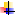 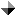 Sr. No.	Subject	Page # 1234567891011121314151617181920212223242526272829303132333435363738394041424344454647484950515253545556Accountability-----------------------------------------------------------------------------------------6Accountability-World---------------------------------------------------------------------------------6Agriculture----------------------------------------------------------------------------------------------6Banking & Finance------------------------------------------------------------------------------------6World financial Institutions(IMF, World Bank)---------------------------------------------------6Biography and Autobiography-----------------------------------------------------------------------6Business-------------------------------------------------------------------------------------------------6Business World ----------------------------------------------------------------------------------------6China ----------------------------------------------------------------------------------------------------6Comparative Religions--------------------------------------------------------------------------------6Crimes---------------------------------------------------------------------------------------------------7Current Issues-------------------------------------------------------------------------------------------7Current Issues World----------------------------------------------------------------------------------7Defense--------------------------------------------------------------------------------------------------7Economy------------------------------------------------------------------------------------------------7Economy World---------------------------------------------------------------------------------------8Education-----------------------------------------------------------------------------------------------9Environment-------------------------------------------------------------------------------------------9World Environment protection strategies----------------------------------------------------------9Government--------------------------------------------------------------------------------------------12Health--------------------------------------------------------------------------------------------------11Health-World----------------------------------------------------------------------------------------- 11World History , Archeology, Geography & Travel----------------------------------------------11History, Archeology, Geography & Travel-------------------------------------------------------11Human Rights-----------------------------------------------------------------------------------------12World Human Rights, NGOs and IGOs-----------------------------------------------------------12India Politics, Policies, Conflicts, Foreign--------------------------------------------------------12International Relations-------------------------------------------------------------------------------13World International Relations, Foreign polic-----------------------------------------------------14Islam----------------------------------------------------------------------------------------------------14OIC, Islamic World Conflicts, West Vs. Muslims-----------------------------------------------14Kashmir Azad & Jammu Kashmir------------------------------------------------------------------15Law, Legislature and Judiciary----------------------------------------------------------------------15Media & Journalism ---------------------------------------------------------------------------------16Media & Journalism –World------------------------------------------------------------------------16Miscellaneous Topics --------------------------------------------------------------------------------16Miscellaneous Topics--------------------------------------------------------------------------------16Organizations------------------------------------------------------------------------------------------16Organizations-World---------------------------------------------------------------------------------16Politics-------------------------------------------------------------------------------------------------16World Politics-----------------------------------------------------------------------------------------19Power Resources and Natural resources ----------------------------------------------------------20Science and Technology-----------------------------------------------------------------------------20Science and Technology-----------------------------------------------------------------------------20Social Issues-------------------------------------------------------------------------------------------20Social Issues World----------------------------------------------------------------------------------20Sports---------------------------------------------------------------------------------------------------21Terrorism and Extremism---------------------------------------------------------------------------21Terrorism and Extremism---------------------------------------------------------------------------21United States -----------------------------------------------------------------------------------------21War, Peace and Security-----------------------------------------------------------------------------21World Security----------------------------------------------------------------------------------------22Afghanistan Issues------------------------------------------------------------------------------------23Women Rights ----------------------------------------------------------------------------------------23World Conflicts---------------------------------------------------------------------------------------23S No.Name of DatabaseAMERICAN CHEMICAL SOCIETY (ACS)AMERICAN INSTITUTE OF PHYSICS (AIP)AMERICAN MATHEMATICAL SOCIETY (AMS)ANNUAL REVIEWSAssociation of Computing Machinery – ACM (http://www.acm.org/dl)ASTMBusiness Premium CollectionELSEVIER (Science Direct)EMERALDHeinOnline’s International Core Package (pupk/heintrial)IMF ELIBRARYInstitute for Operations Research and the Management Sciences (INFORMS)INSTITUTE OF ELECTRICAL AND ELECTRONIC ENGINEER (IEEE)INSTITUTE OF PHYSICSJSTORProQuest Dissertations & Theses GlobalSPRINGER LINKSummon Proquest (HEC E-Resources)TAYLOR & FRANCIS JOURNALSWILEY-BLACKWELL JOURNALSProject Muse EbooksAccess Url: http://muse.jhu.edu/Copyright years: 2010 Complete Collection (1666 titles)
2011 Complete Collection (1789 titles)
2012 Complete Collection (1822 titles). Title Listings : http://muse.jhu.edu/cgi-bin/book_title_list_html.cgiInstitutions Registered with Project Muse ebooks: http://muse.jhu.edu/about/order/book_customers_country.html#PakistanSPRINGER E-BOOKSFor the first time, Springer's Ebooks are available on perpetual access i.e. fully downloadable. These books cover a wide range of disciplines published during 2005-2007. These books are available for all public/private universities recognized by HEC. more!https://link.springer.com/search?facet-content-type=%22Book%22Sr#DepartmentTitle1Center for Coal TechnologyEnergy & Environment2Center for High Energy PhysicsPhysical Review (Published by American Physical Society)3College of Art and DesignArts of Asia4College of Statistical and Actuarial SciencesEconometrika5Department of ArchaeologyAmerican Journal of ArchaeologyNear Eastern Archaeology6Department of BotanyPlant & SoilNew Phytologist7Department of EconomicsJournal of Development Economics8Department Of English Language and LiteraturePoetry ReviewSouth Asian ReviewThird World Resurgence9Department of Gender StudiesGender and Society10Department of GeographyEconomic Geography11Department of HistoryJournal of Royal Asiatic societyThe Indian Economic & Social History Review12Department of Information ManagementLibrary Quarterly13Department of Islamic StudiesJournal of American Oriental Society14Department of Microbiology and Molecular GeneticsAnnual Rewies of Microbiology15Department of PhilosophyThe Philosophical Review16Department of PhysicsDiscoverScientific American17Department of Political ScienceAsian Profile18Department of Social WorkJournal of Social Work PracticeInternational Social Work by Sage Publications19Department of Space ScienceInternational Journal of Applied Earth Observation and Geoninformation20Department of Special EducationTeacher Education and Special Education21Department of ZoologyQuaternary Science Reviewspalaeogeography, palaeoclimatology palaeoecology22Hailey College of Banking and FinanceHarvard Business Review23Hailey College of CommerceLaw and Human BehaviorThe Psychologist-Manager Journal24Institute of Administrative SciencesInternational Journal of Public Administration25Institute of Agricultural SciencesPlant Disease26Institute of Applied PsychologyJournal of Social Psychology27Institute of Biochemistry and BiotechnologyNature Reviews Molecular Cell Biology28Institute of Business AdministrationAcademy of Journal Management ReviewOrganization Science29Institute of Chemical Engineering andAICHE JournalTechnology30Institute Of Communication StudiesEthical PerspectivesJournalism and Mass Communication Educator31Institute of Education and ResearchAmerican Education Research JournalEducational ResearcherEducational Technology32Institute of GeologyBulletin of Geological Society of AmericaGeophysical Research LetterGeologyAAPG BulletinGeophysics33Institute of Social & Cultural StudiesAmerican journal of Public HealthBody and SocietyContribution to the Indian SociologyJournal of Developing SocietiesTheory, Culture and Society34PUCITACM Computing SurveysJournal of ACMACM/IMS Transactions on Data ScienceACM/IMS Transactions on Modeling and Computer SimulationACM/IMS Transactions on Parallel ComputingIEEE Internet Computing35University Law CollegeAmerican Journal of International LawJournal of legal Education36Department of Hindiخدا بخش لائبریری (جرنل پٹنہ)ناگری پرچارنی پترکا ناگری پرچارنی پترکا سبھاوا رائنسی (یوپی۔انڈیا)ہندی ساہتیی نکے تن۔ بجنور یو۔پی انڈیاکے نذری ہندی سنستھان ۔ آگرہساہتیی پرکاشن ۔ دلیڈپیارٹمنٹ آف ہندی، کشمیر یونیورسٹی، سری نگر، انڈیاپنجاب یونیورسٹی، چندی گڑھ، انڈیا، ڈیپارٹمنٹ آف ہندیہریانہ ساہتیی  اکیڈمی ۔ پنچکولاایس پی ورانسائی، انڈیا